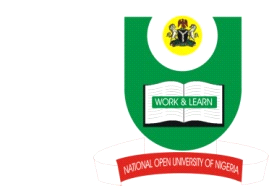 NATIONAL OPEN UNIVERSITY OF NIGERIAPlot 91, Cadastral Zone, Nnamdi Azikwe Express Way, Jabi, Abuja, FCTFaculty of Health SciencesJanuary, 2018Programme: Bachelor of Nursing ScienceCourse Code: NSS311Course Credit Unit: 3Course Title – Primary Health Care Nursing 1Time Allowed: 2 hoursTotal Score: 70 marksInstruction: Answer ALL questionsQUESTION 1a) Define Primary Health Care (PHC)?					      (3mks)b) Explain the following Concepts in relation to PHC	i. Accessibility	ii. Affordability	iii. Acceptability	iv. Appropriate technology	(2mks each)		              	 (8mks)c) List the elements of PHC							(8mks)  d) Explain the principles of PHC						(6mks)QUESTION 2 2. a) Explain the term “Health System”						(10mks)            b) List the characteristics/principles of health system in PHC		(5mks)           C) Discuss the organization of health system at federal level			(10mks)QUESTION 33. a) Define the term HEALTH FOR ALL						(2mks)          b) Enumerate the Global strategies for attaining Health for All 		(9mks)          c) List the Key elements of Nigeria Health Policies				(9mks)